Profesionālās izglītības kompetences centrs    Kuldīgas Tehnoloģiju un tūrisma tehnikumsProfesionālās vidējās izglītības programma-“Tūrisma informācijas konsultants”.Mācību priekšmets: Lietišķā saskarsmeSkolotāja: Inga Berņa-StašaTēma: Neverbālā saskarsme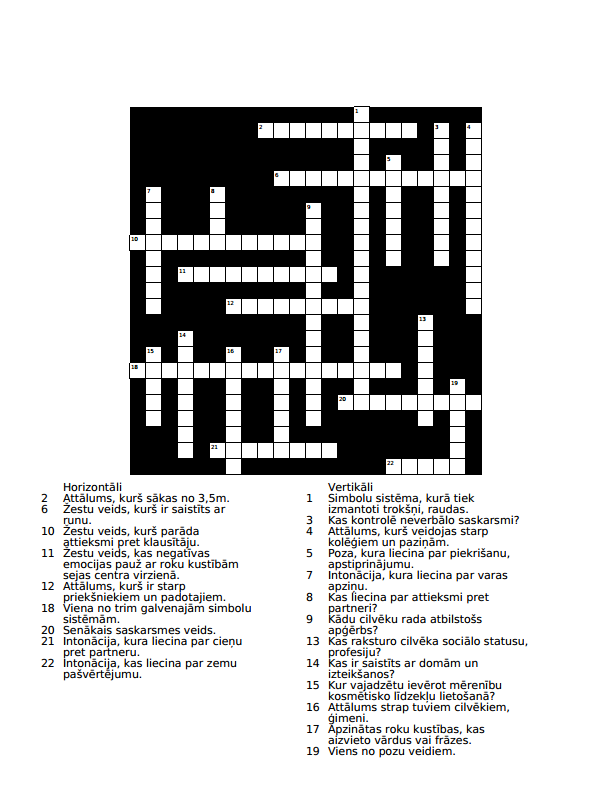 